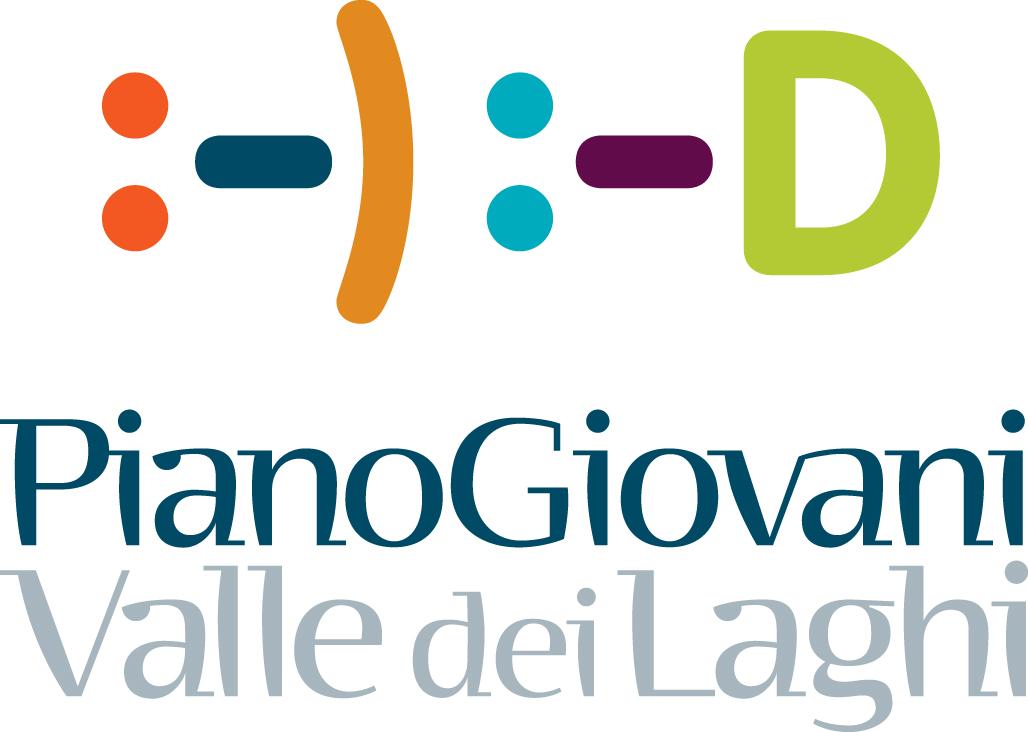 TRATTAMENTO DATI PERSONALI E USO MATERIALE AUDIO-VIDEOIl/La sottoscritto/a .........................................................................................................nato a............................................................. il.........../.........../.................Residenza...........................................................................................................(solo per minorenni) genitore di ……………………………………………………………………………..con la firma apposta in calce alla presente ai sensi e per gli effetti del Regolamento EU n. 2016/679 – General Data Protection Regulation (GDPR) autorizza il Titolare a procedere al trattamento dei dati personali come indicato nel modulo di adesione, nei limiti e per le finalità precisate, vincolando comunque al rispetto di ogni altra condizione imposta per legge;effettuare riprese video-fotografiche al fine di documentare le attività dell’iniziativa e per scopi istituzionali e di comunicazione, nei limiti e per le finalità precisate, vincolando comunque al rispetto di ogni altra condizione imposta per legge. Ne vieta altresì l’uso in contesti che ne pregiudichino la dignità personale ed il decoro. Luogo e data										Firma